  Phase Être en relation avec soi	  Phase Être en relation avec les autres		Date de l’inscription :      Écoute Ton Corps se réserve le droit de refuser une admission ou d’annuler une inscription. Cette formation s’adresse à une personne qui désire améliorer sa qualité de vie en développant ses ressources personnelles. Elle a la capacité et la volonté de faire une démarche structurée favorisant l’apprentissage de l’autonomie. Elle ne s’adresse pas à une personne en situation de crise aiguë nécessitant une intervention d’urgence ou souffrant d’une pathologie psychologique.Cette formation transmet d'abord un enseignement de groupe. Ce n'est pas une thérapie permettant de recevoir une aide individualisée. De ce fait, toute personne n'ayant pas la capacité de fonctionner harmonieusement en groupe sera invitée à quitter le groupe pour trouver les ressources individuelles dont elle a besoin. Notre établissement ne promet pas de résultats spécifiques puisque ceux-ci dépendent de la motivation et du degré d’investissement de l’étudiant. Si les formateurs réalisent durant les ateliers que cette démarche n’apporte pas un mieux-être à l’étudiant, ils l’orienteront vers d’autres ressources mieux adaptées à son besoin. Dans le même ordre d’idée, il est de la responsabilité de l’étudiant d’informer les formateurs s’il constate que les ateliers le perturbent au lieu de l'éclairer.Les formateurs de cette formation ne sont pas habilités à établir de diagnostic médical ou psychologique.En cas d’insatisfaction lors de la phase, l’étudiant doit écrire à info@ecoutetoncorps.comSi vous avez des questions ou demandes concernant la protection de vos renseignements personnels, veuillez consulter notre Politique de confidentialité ou contacter le Responsable de la protection des renseignements personnels à privacy@ecoutetoncorps.com. Faites-nous parvenir ce document, accompagné d'une photo de vous à info@ecoutetoncorps.com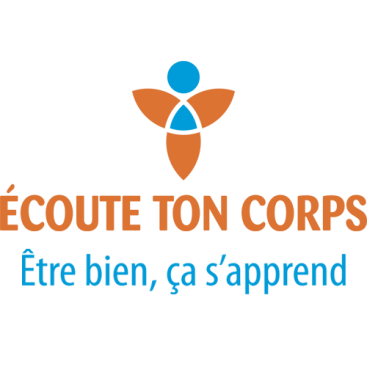 Nom, prénom Code postal et pays emailQuelles sont les raisons pour lesquelles vous désirez suivre cette formation ?Quel est votre objectif personnel c’est-à-dire ce que vous souhaitez vraiment transformer dans votre vie d’ici la fin de cette phase ?  Si vous deviez évaluer votre degré de satisfaction sur une échelle de 1 à 10 par rapport à cette problématique, où vous situeriez-vous actuellement ? (1 = totalement insatisfait) Êtes-vous inscrit (e) pour un cheminement personnel ou dans un but professionnel ? Si vous êtes inscrit (e) uniquement dans le but de faire un cheminement personnel, planifiez-vous tout de même faire les consultations individuelles ? Si vous avez répondu par l’affirmative à la question précédente ou si vous vous êtes inscrit (e) dans un but professionnel, écrivez le nom du consultant que vous avez choisi. Il est important de l’avoir contacté avant d’écrire son nom afin de vous assurer de sa disponibilité. Souffrez-vous ou avez-vous déjà souffert de problèmes d’ordre émotionnel et/ou mental (épuisement professionnel, dépression, obsession, idées suicidaires, angoisse, dépendances, traumatismes, compulsions, troubles alimentaires, etc.) pour lequel vous avez consulté un psychologue/psychiatre ou été interné?  OUI ou NON SI vous avez répondu OUI à la question précédente, veuillez développer et nous indiquer en quelle année? Je déclare que tous les renseignements fournis sont exacts. Je déclare que j’ai lu le Guide d'informations générales pour les étudiants et j’accepte la politique de confidentialité www.ecoutetoncorps.com/politique.Date : Signature: 